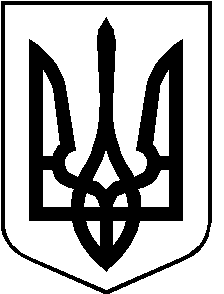 РОЖИЩЕНСЬКА МІСЬКА РАДАЛУЦЬКОГО РАЙОНУ ВОЛИНСЬКОЇ ОБЛАСТІвосьмого скликання                                                   РІШЕННЯ 22 жовтня  2021 року                                                                                     № 12/24Про внесення змін до рішення Рожищенської міської ради від 14.07.2021 року № 9/78 «Про надання дозволів на складання проектів землеустрою щодо відведення земельної ділянки Рожищенській міській раді»	Враховуючи проект землеустрою щодо встановлення (зміни) меж села Рудня, технічну документацію із землеустрою щодо внесення змін до проекту встановлення меж населеного пункту села Навіз, керуючись пунктом 34 частини 1 статті 26,  статтею 33 Закону України "Про місцеве самоврядування в Україні", статтею 12 Земельного кодексу України, враховуючи рекомендації постійної комісії з питань депутатської діяльності та етики, дотримання прав людини, законності та правопорядку, земельних відносин, екології, природокористування, охорони пам’яток та історичного середовища                від 07.10.2021 року № 14/13, міська радаВИРІШИЛА:	1. Внести зміни в додаток 1 до рішення Рожищенської міської ради        від 14.06.2021 року № 9/78 «Про надання дозволів на складання проектів землеустрою щодо відведення земельної ділянки Рожищенській міській раді», а саме: - в пункті 3 місце розташування земельної ділянки - «за межами населених пунктів Рожищенської міської ради»  замінити на  «в межах с. Рудня»;- в пункті 10 місце розташування земельної ділянки - «за межами населених пунктів Рожищенської міської ради»  замінити на  «в межах с. Навіз»;- в пункті 11 місце розташування земельної ділянки - «за межами населених пунктів Рожищенської міської ради»  замінити на  «в межах с. Навіз»;- в пункті 12 місце розташування земельної ділянки - «за межами населених пунктів Рожищенської міської ради»  замінити на  «в межах с. Навіз».	2. Контроль за виконанням даного рішення покласти на постійну з питань депутатської діяльності та етики, дотримання прав людини, законності та правопорядку, земельних відносин, екології, природокористування, охорони пам’яток та історичного середовища Рожищенської міської ради.Міський голова                       			Вячеслав ПОЛІЩУКСупрун 21541Вавринюк 21541